Careers Access Policy Statement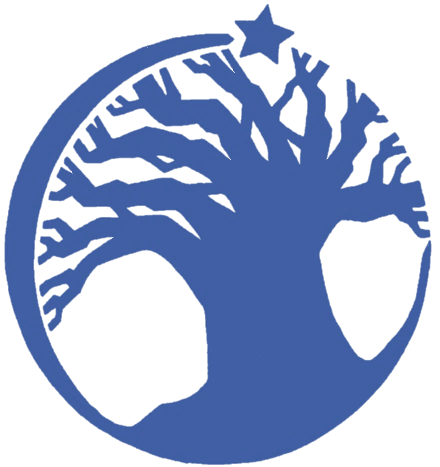 CHAMBERLYANE COLLEGE FOR THE ARTSExpect more. Achieve more.

CHAMBERLAYNE COLLEGE FOR THE ARTS 
Expect More. Achieve More. 
www.chamberlayne.orgBaker Clause Policy StatementContentsAimsStatutory requirements Student entitlementManagement of provide access requestsLinks to other policesMonitoring arrangements……………………………………………………………………………………………………………………As part of our commitment to provide our students with a full range of Careers Education, Information, Advice and Guidance we follow the Gatsby Benchmarks. To promote a full range of learning and training opportunities we consider and welcome requests from training and educational providers to speak and work with our students. We may also approach them to inform our careers planning and CEIAG Careers Ladder.AimsThis policy statement aims to set out our school’s arrangements for managing the access of education and training providers to students for the purpose of giving them information about specific careers, training and education. It sets out:•	Procedures in relation to requests for access•	The grounds for granting and refusing requests for accessDetails of premises or facilities to be provided to a person who is given accessStatutory requirementsSchools are required to ensure that there is an opportunity for a range of education and training providers to access students in years 8 to 13 for the purposes of informing them about approved technical education, qualifications or apprenticeships.Schools must also have a policy statement that outlines the circumstances in which education and training providers will be given access to these students. 

This is outlined in section 42B of the Education Act 1997.

This policy shows how Chamberlayne College for the Arts complies with these requirements.Student entitlement All students in years 7 to 11 at Chamberlayne college for the Arts are entitled to:•	Find out about technical education qualifications and apprenticeship opportunities, as part of our careers programme which provides information on the full range of education and training options available at each transition point•	Hear from a range of local providers about the opportunities they offer, including technical education and apprenticeships•	Understand how to make applications for the full range of academic and technical coursesManagement of provider access requests4.1 ProcedureA provider wishing to request access should contact Stephen Robinson, Director of Careers Education (SLT link)Telephone: 02380447820Email: 
stephen.robinson@chamberlayne.org
4.2 Opportunities for accessA number of events, integrated into our careers programme, will offer providers an opportunity to come into school to speak to students and/or their parents/carers: Please speak to June Holmes our Careers Administrator to identify the most suitable opportunity for you or alternatively see our Careers Ladder.Email: June.holmes@chamberlayne.org
4.3 Granting and refusing accessAccess to students will be granted during the school day and possibly after school if authorised. Access to students will not be given if:They are during exam periodsThey clash with other planned school eventsThe school is unable to providing staff to support the eventRooming or facilities are unavailable due to timetable clashes or other bookings
4.4 SafeguardingOur safeguarding/child protection policy outlines the school’s procedure for checking the identity and suitability of visitors.Education and training providers will be expected to adhere to this policy.
4.5 Premises and facilitiesAt Chamberlayne College for the Arts we provide an offsite conference space for workshops as well as classroom facilities and a multi-purpose hall that include audio and visual devices.Providers should advise the SLT link or Careers Administrator of their requirements at least 6 weeks in advance of an eventProspectuses and other materials can be left with the school to be administered by the Careers AdministratorLinks to other policies and documentsSafeguarding/child protection policyCareers StrategyCareers Ladder – School Careers Programme(s) These can be found on the Chamberlayne College WebsiteMonitoring arrangementsThe school’s arrangements for managing the access of education and training providers to students is monitored by Stephen Robinson, Director of Careers Education.

This policy will be reviewed by Stephen Robinson annually. At every review, the policy will be approved by the governing body and Nick Giles, Headteacher.Approved by:Stephen RobinsonDate:  September 2020Last reviewed on:September 2020September 2020Next review due by:September 2021September 2021